■座間市民活動サポートセンターに登録すると・・・インターネット情報サイト「ざまっと」に団体の情報が掲載され、さらにサイトに登録すると、自ら発信ができます。座間市サークル・団体情報誌「ざまっとガイド」に詳しく情報が掲載されます。フリースペースを団体の活動や打合せ会議等に利用できます（別紙「フリースペース利用案内」参照）。団体の活動紹介パネル展示、作品展示等ができます。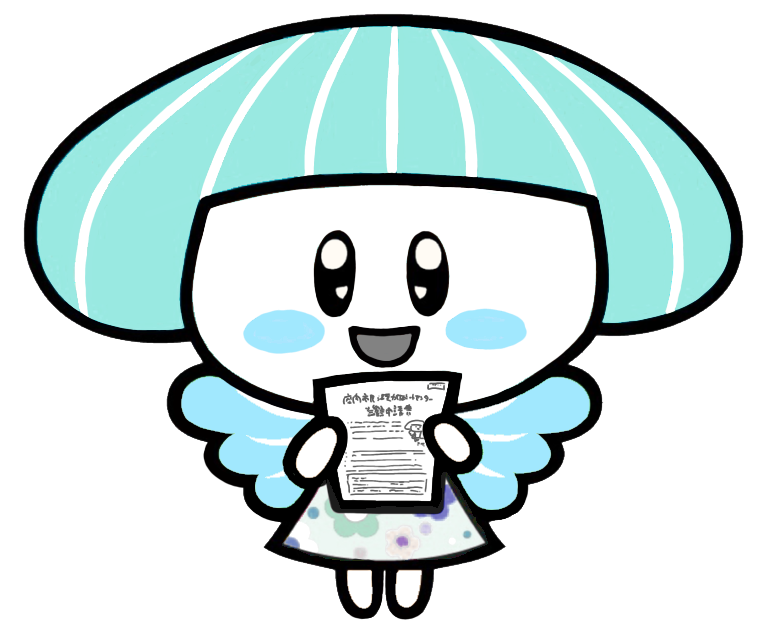 団体発行のチラシ等を掲示・配架できます。⑥ロッカー（有料）、レターケース（無料）、備品〔プロジェクター、スクリーン、書画カメラ〕（無料）が利用できます。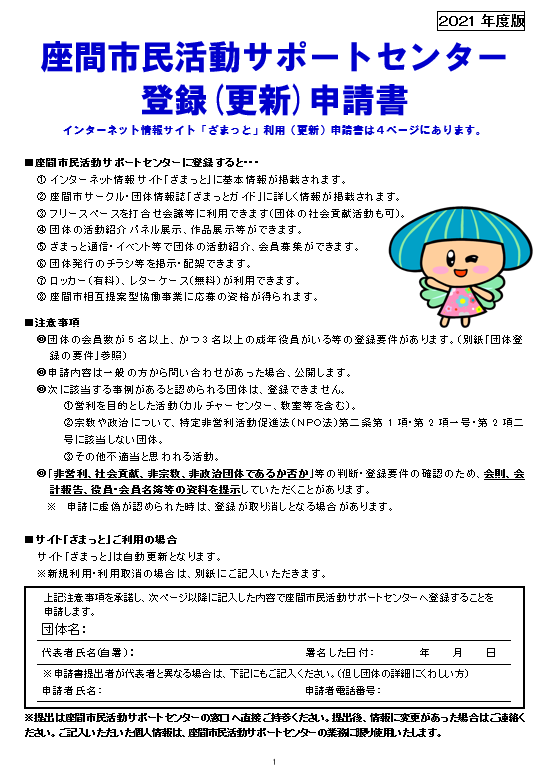 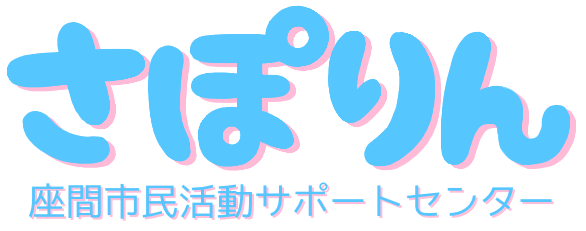 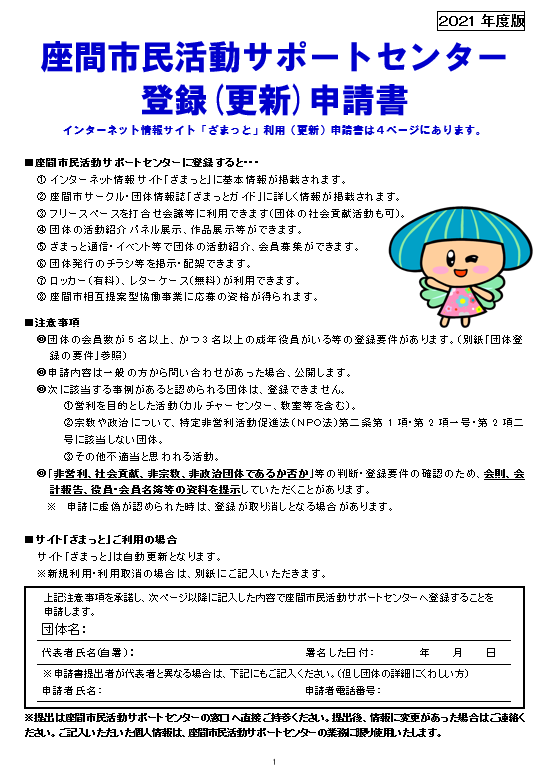 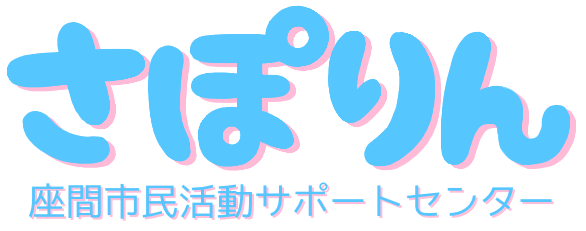 ⑦座間市相互提案型協働事業に応募の資格が得られます。■注意事項◎団体の会員数が5名以上、かつ3名以上の成年役員がいる等の登録要件があります。（別紙「団体登録の要件」参照）◎申請内容は一般の方から問い合わせがあった場合、公開します。◎次に該当する事例があると認められる団体は、登録できません。①営利を目的とした活動（カルチャーセンター、教室等を含む）。②宗教や政治について、特定非営利活動促進法（ＮＰＯ法）第二条第1項・第2項一号・第2項二号に該当しない団体。（別紙「団体登録の要件」裏面※1参照）③その他不適当と思われる活動。◎「非営利、社会貢献、非宗教、非政治団体であるか否か」等の判断、登録要件の確認のため、会則、会計報告、役員・会員名簿等の資料を提示していただくことがあります。※	申請に虚偽が認められた時は、登録が取り消しとなる場合があります。　※提出後、情報に変更があった場合はご連絡ください。　ご記入いただいた個人情報は、業務に限り使用いたします。（※1） 事務局連絡先は問い合わせがあった場合、公開します。　　（※2）総会等で議決権のある方について記入してください。インターネット情報サイト「ざまっと」利用案内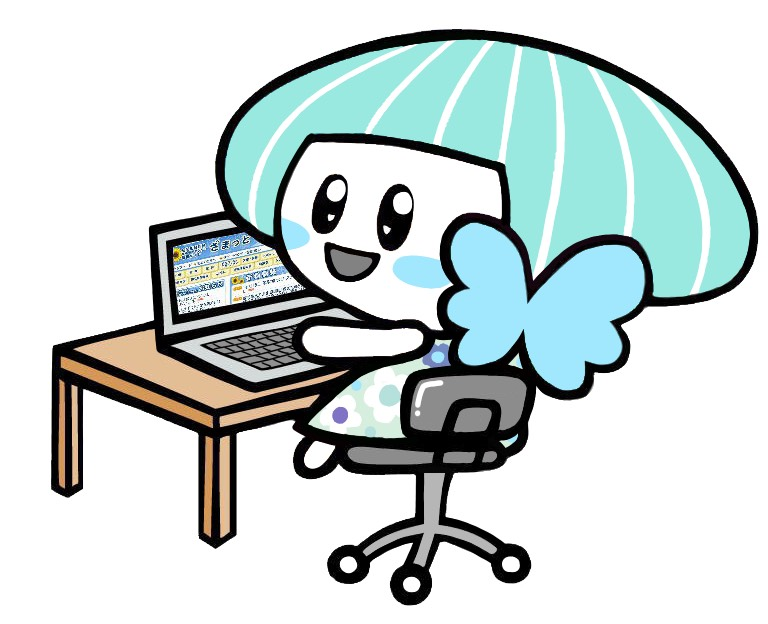 ※利用しない団体については団体基本情報が掲載されます。■インターネット情報サイト「ざまっと」に利用登録すると・・・団体主催等の情報（イベント情報、活動報告、会員募集など）の発信ができます。情報の発信は、ID取得後に行ってください。イベント、募集などの申込みをWEB上で受付けることができます。■利用登録の方法座間市民活動サポートセンター登録申請書署名欄に団体代表者が署名し、情報サイト「ざまっと」会員利用規約に同意の上、新規利用または継続利用の□に✓して提出してください。新規利用の場合、申請後サポートセンターからメールでＩＤとパスワードが発行されます。（1週間程度）。利用登録した団体は、情報サイト「ざまっと」操作説明会に参加できます。ＩＤ取得後の詳しい入力方法,諸注意など説明いたします。ＩＤとパスワード取得後速やかに団体マイメディア（TOPページ）の作成をお願いいたします。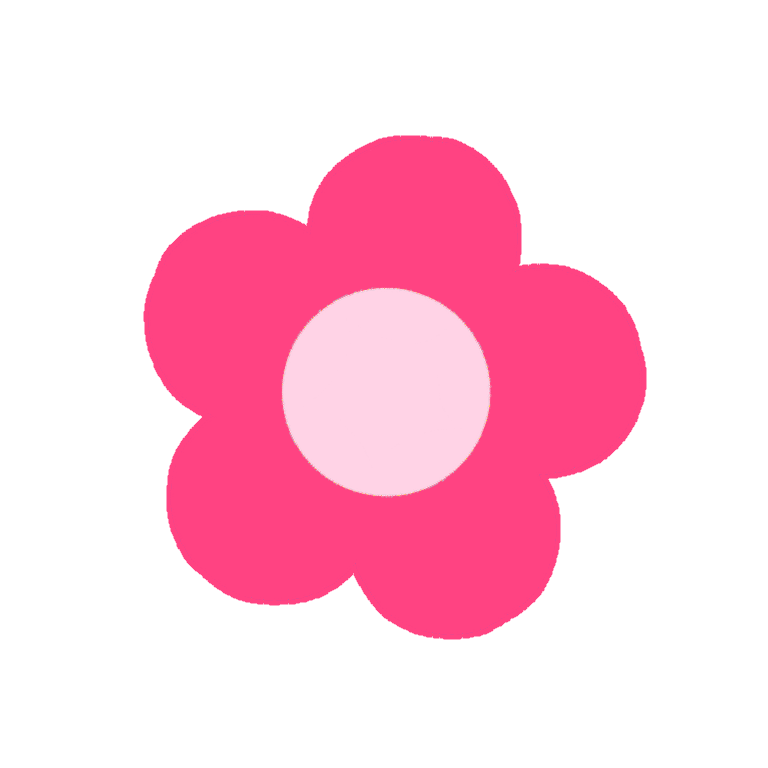 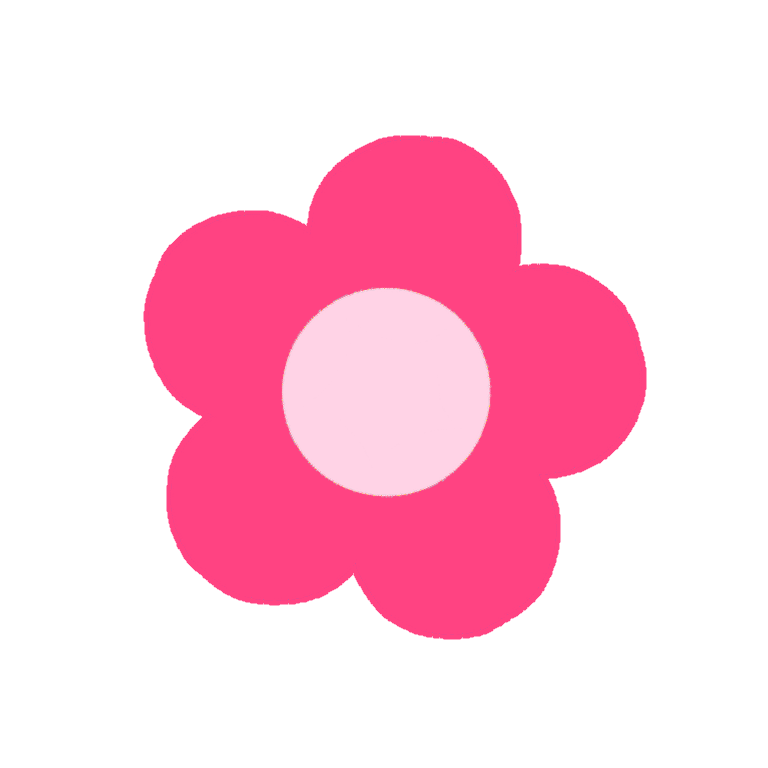 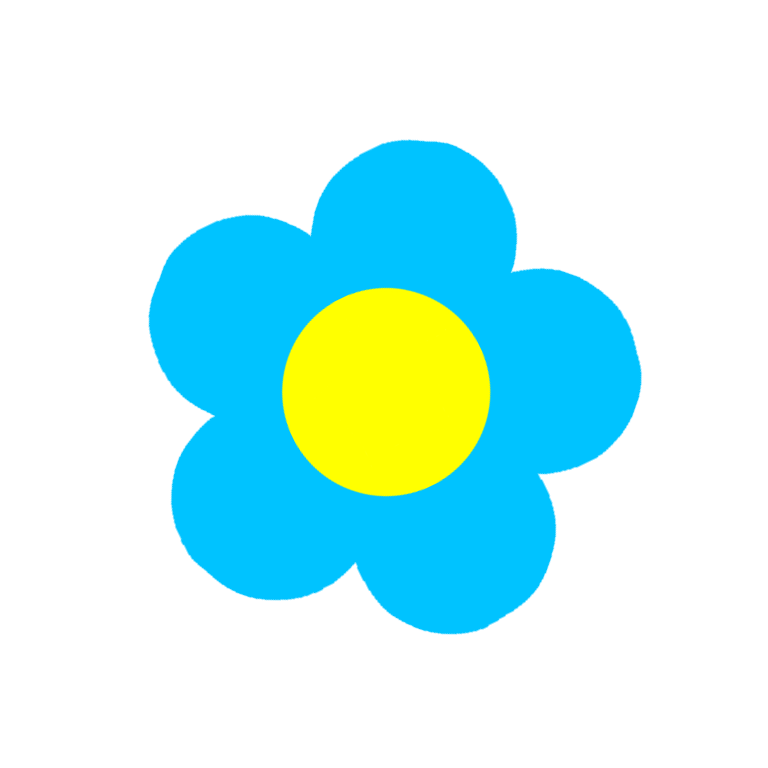 上記注意事項を承諾し、座間市民活動サポートセンターへ登録することを申請します。上記注意事項を承諾し、座間市民活動サポートセンターへ登録することを申請します。上記注意事項を承諾し、座間市民活動サポートセンターへ登録することを申請します。上記注意事項を承諾し、座間市民活動サポートセンターへ登録することを申請します。上記注意事項を承諾し、座間市民活動サポートセンターへ登録することを申請します。上記注意事項を承諾し、座間市民活動サポートセンターへ登録することを申請します。団体名：団体名：団体名：団体名：団体名：団体名：代表者氏名(自署）：代表者氏名(自署）：代表者氏名(自署）：代表者氏名(自署）：署名した日付：　　　　　　年　　　月　　　日署名した日付：　　　　　　年　　　月　　　日※申請書提出者が代表者と異なる場合は、下記にもご記入ください。（但し団体の詳細にくわしい方）※申請書提出者が代表者と異なる場合は、下記にもご記入ください。（但し団体の詳細にくわしい方）※申請書提出者が代表者と異なる場合は、下記にもご記入ください。（但し団体の詳細にくわしい方）※申請書提出者が代表者と異なる場合は、下記にもご記入ください。（但し団体の詳細にくわしい方）※申請書提出者が代表者と異なる場合は、下記にもご記入ください。（但し団体の詳細にくわしい方）※申請書提出者が代表者と異なる場合は、下記にもご記入ください。（但し団体の詳細にくわしい方）申請者氏名：申請者氏名：申請者電話番号：申請者電話番号：申請者電話番号：申請者電話番号：インターネット情報サイト「ざまっと」利用登録　※詳しくはP4をご確認ください。インターネット情報サイト「ざまっと」利用登録　※詳しくはP4をご確認ください。インターネット情報サイト「ざまっと」利用登録　※詳しくはP4をご確認ください。インターネット情報サイト「ざまっと」利用登録　※詳しくはP4をご確認ください。インターネット情報サイト「ざまっと」利用登録　※詳しくはP4をご確認ください。インターネット情報サイト「ざまっと」利用登録　※詳しくはP4をご確認ください。□新規利用□継続利用□継続利用□利用取り消し□利用取り消し□利用しないサイト掲載サイト掲載座間市民活動サポートセンター登録申請書座間市民活動サポートセンター登録申請書座間市民活動サポートセンター登録申請書座間市民活動サポートセンター登録申請書座間市民活動サポートセンター登録申請書座間市民活動サポートセンター登録申請書座間市民活動サポートセンター登録申請書座間市民活動サポートセンター登録申請書座間市民活動サポートセンター登録申請書座間市民活動サポートセンター登録申請書座間市民活動サポートセンター登録申請書座間市民活動サポートセンター登録申請書座間市民活動サポートセンター登録申請書座間市民活動サポートセンター登録申請書座間市民活動サポートセンター登録申請書座間市民活動サポートセンター登録申請書座間市民活動サポートセンター登録申請書座間市民活動サポートセンター登録申請書※１（　問い合わせ時）サイト掲載サイト掲載登録 №登録 №555ロッカー№　レターケース№　レターケース№　レターケース№　レターケース№　レターケース№　※１（　問い合わせ時）サイト掲載サイト掲載※１（　問い合わせ時）〇〇フリガナフリガナフリガナサイト「ざまっと」上での公開・非公開の選択サイト「ざまっと」上での公開・非公開の選択※１（　問い合わせ時）〇〇団体名団体名団体名サイト「ざまっと」上での公開・非公開の選択サイト「ざまっと」上での公開・非公開の選択※１（　問い合わせ時）〇〇代表者氏名/フリガナ氏名/フリガナ／カナ：／カナ：／カナ：／カナ：／カナ：／カナ：／カナ：／カナ：／カナ：公開非公開公開××代表者郵便番号/住所郵便番号/住所〒〒〒〒〒〒〒〒〒〒〒〒〒××代表者電話番号電話番号自宅：携帯：自宅：携帯：自宅：携帯：自宅：携帯：自宅：携帯：自宅：携帯：自宅：携帯：自宅：携帯：自宅：携帯：優先：優先：自宅携帯自宅携帯〇〇事務局・連絡先センターとのやり取りをする方氏名/フリガナセンターとのやり取りをする方氏名/フリガナ／カナ：／カナ：／カナ：／カナ：／カナ：／カナ：／カナ：／カナ：／カナ：公開非公開公開××事務局・連絡先郵便番号/住所郵便番号/住所　〒　〒　〒　〒　〒　〒　〒　〒　〒　〒　〒　〒　〒〇〇事務局・連絡先電話番号電話番号自宅：携帯：自宅：携帯：自宅：携帯：自宅：携帯：自宅：携帯：自宅：携帯：自宅：携帯：自宅：携帯：優先：優先：自宅携帯自宅携帯自宅携帯公開非公開公開〇〇事務局・連絡先FAX番号FAX番号公開非公開公開〇〇事務局・連絡先パソコンの E-mailパソコンの E-mail公開非公開公開事務局が代表者と同じ場合は、他に連絡が取れる会員の方を記入してください事務局が代表者と同じ場合は、他に連絡が取れる会員の方を記入してください事務局が代表者と同じ場合は、他に連絡が取れる会員の方を記入してください事務局が代表者と同じ場合は、他に連絡が取れる会員の方を記入してください事務局が代表者と同じ場合は、他に連絡が取れる会員の方を記入してください事務局が代表者と同じ場合は、他に連絡が取れる会員の方を記入してください事務局が代表者と同じ場合は、他に連絡が取れる会員の方を記入してください事務局が代表者と同じ場合は、他に連絡が取れる会員の方を記入してください事務局が代表者と同じ場合は、他に連絡が取れる会員の方を記入してください事務局が代表者と同じ場合は、他に連絡が取れる会員の方を記入してください事務局が代表者と同じ場合は、他に連絡が取れる会員の方を記入してください事務局が代表者と同じ場合は、他に連絡が取れる会員の方を記入してください事務局が代表者と同じ場合は、他に連絡が取れる会員の方を記入してください事務局が代表者と同じ場合は、他に連絡が取れる会員の方を記入してください事務局が代表者と同じ場合は、他に連絡が取れる会員の方を記入してください事務局が代表者と同じ場合は、他に連絡が取れる会員の方を記入してください事務局が代表者と同じ場合は、他に連絡が取れる会員の方を記入してください事務局が代表者と同じ場合は、他に連絡が取れる会員の方を記入してください事務局が代表者と同じ場合は、他に連絡が取れる会員の方を記入してください事務局が代表者と同じ場合は、他に連絡が取れる会員の方を記入してください事務局が代表者と同じ場合は、他に連絡が取れる会員の方を記入してください××会員会員会員氏名：氏名：氏名：氏名：氏名：TEL：　TEL：　TEL：　TEL：　TEL：　TEL：　TEL：　TEL：　TEL：　TEL：　TEL：　〇〇活動分野および具体的活動分野（別紙リストより1つ選択）活動分野および具体的活動分野（別紙リストより1つ選択）活動分野および具体的活動分野（別紙リストより1つ選択）活動分野（番号）具体的活動分野（番号）具体的活動分野（番号）具体的活動分野（　　　　　　）（　　　　　　）（　　　　　　）（　　　　　　）（　　　　　　）（　　　　　　）（　　　　　　）（　　　　　　）（　　　　　　）（　　　　　　）〇〇ホームページURLホームページURLホームページURL〇〇設立年月日設立年月日設立年月日西暦　　　　　　　年　　　　月　　　　日西暦　　　　　　　年　　　　月　　　　日西暦　　　　　　　年　　　　月　　　　日西暦　　　　　　　年　　　　月　　　　日西暦　　　　　　　年　　　　月　　　　日西暦　　　　　　　年　　　　月　　　　日西暦　　　　　　　年　　　　月　　　　日西暦　　　　　　　年　　　　月　　　　日西暦　　　　　　　年　　　　月　　　　日西暦　　　　　　　年　　　　月　　　　日西暦　　　　　　　年　　　　月　　　　日西暦　　　　　　　年　　　　月　　　　日西暦　　　　　　　年　　　　月　　　　日西暦　　　　　　　年　　　　月　　　　日西暦　　　　　　　年　　　　月　　　　日西暦　　　　　　　年　　　　月　　　　日〇〇会員数（※2）会員数（※2）会員数（※2）男性　　　　名、　女性　　　　名、　　合計　　　　　名男性　　　　名、　女性　　　　名、　　合計　　　　　名男性　　　　名、　女性　　　　名、　　合計　　　　　名男性　　　　名、　女性　　　　名、　　合計　　　　　名男性　　　　名、　女性　　　　名、　　合計　　　　　名男性　　　　名、　女性　　　　名、　　合計　　　　　名男性　　　　名、　女性　　　　名、　　合計　　　　　名男性　　　　名、　女性　　　　名、　　合計　　　　　名男性　　　　名、　女性　　　　名、　　合計　　　　　名男性　　　　名、　女性　　　　名、　　合計　　　　　名男性　　　　名、　女性　　　　名、　　合計　　　　　名男性　　　　名、　女性　　　　名、　　合計　　　　　名男性　　　　名、　女性　　　　名、　　合計　　　　　名男性　　　　名、　女性　　　　名、　　合計　　　　　名男性　　　　名、　女性　　　　名、　　合計　　　　　名男性　　　　名、　女性　　　　名、　　合計　　　　　名〇〇年齢層（※2）年齢層（※2）年齢層（※2）～10代、　20代、　30代、　40代、　50代、　60代、　70代、　80代以上～10代、　20代、　30代、　40代、　50代、　60代、　70代、　80代以上～10代、　20代、　30代、　40代、　50代、　60代、　70代、　80代以上～10代、　20代、　30代、　40代、　50代、　60代、　70代、　80代以上～10代、　20代、　30代、　40代、　50代、　60代、　70代、　80代以上～10代、　20代、　30代、　40代、　50代、　60代、　70代、　80代以上～10代、　20代、　30代、　40代、　50代、　60代、　70代、　80代以上～10代、　20代、　30代、　40代、　50代、　60代、　70代、　80代以上～10代、　20代、　30代、　40代、　50代、　60代、　70代、　80代以上～10代、　20代、　30代、　40代、　50代、　60代、　70代、　80代以上～10代、　20代、　30代、　40代、　50代、　60代、　70代、　80代以上～10代、　20代、　30代、　40代、　50代、　60代、　70代、　80代以上～10代、　20代、　30代、　40代、　50代、　60代、　70代、　80代以上～10代、　20代、　30代、　40代、　50代、　60代、　70代、　80代以上～10代、　20代、　30代、　40代、　50代、　60代、　70代、　80代以上～10代、　20代、　30代、　40代、　50代、　60代、　70代、　80代以上〇〇主な活動場所主な活動場所主な活動場所〇〇活動日（原則的な）活動日（原則的な）活動日（原則的な）〇〇活動時間帯（　〃　）活動時間帯（　〃　）活動時間帯（　〃　）〇〇入会金（※2）入会金（※2）入会金（※2）なし　・　あり　：　　　　　　　円なし　・　あり　：　　　　　　　円なし　・　あり　：　　　　　　　円なし　・　あり　：　　　　　　　円なし　・　あり　：　　　　　　　円なし　・　あり　：　　　　　　　円なし　・　あり　：　　　　　　　円なし　・　あり　：　　　　　　　円なし　・　あり　：　　　　　　　円なし　・　あり　：　　　　　　　円なし　・　あり　：　　　　　　　円なし　・　あり　：　　　　　　　円なし　・　あり　：　　　　　　　円なし　・　あり　：　　　　　　　円なし　・　あり　：　　　　　　　円なし　・　あり　：　　　　　　　円〇〇会費（※2）会費（※2）会費（※2）なし　・　あり　：　　　　　　　円／年・月　なし　・　あり　：　　　　　　　円／年・月　なし　・　あり　：　　　　　　　円／年・月　なし　・　あり　：　　　　　　　円／年・月　なし　・　あり　：　　　　　　　円／年・月　なし　・　あり　：　　　　　　　円／年・月　なし　・　あり　：　　　　　　　円／年・月　なし　・　あり　：　　　　　　　円／年・月　なし　・　あり　：　　　　　　　円／年・月　なし　・　あり　：　　　　　　　円／年・月　なし　・　あり　：　　　　　　　円／年・月　なし　・　あり　：　　　　　　　円／年・月　なし　・　あり　：　　　　　　　円／年・月　なし　・　あり　：　　　　　　　円／年・月　なし　・　あり　：　　　　　　　円／年・月　なし　・　あり　：　　　　　　　円／年・月　〇〇活動費の収支を会員に対して報告しているか活動費の収支を会員に対して報告しているか活動費の収支を会員に対して報告しているか①している→どのように：　①している→どのように：　①している→どのように：　①している→どのように：　①している→どのように：　①している→どのように：　①している→どのように：　①している→どのように：　①している→どのように：　①している→どのように：　①している→どのように：　①している→どのように：　①している→どのように：　①している→どのように：　①している→どのように：　①している→どのように：　〇〇活動費の収支を会員に対して報告しているか活動費の収支を会員に対して報告しているか活動費の収支を会員に対して報告しているか②していない→理由：　②していない→理由：　②していない→理由：　②していない→理由：　②していない→理由：　②していない→理由：　②していない→理由：　②していない→理由：　②していない→理由：　②していない→理由：　②していない→理由：　②していない→理由：　②していない→理由：　②していない→理由：　②していない→理由：　②していない→理由：　〇会則会則会則会則なし　・　あり　なし　・　あり　なし　・　あり　なし　・　あり　なし　・　あり　なし　・　あり　なし　・　あり　なし　・　あり　なし　・　あり　なし　・　あり　なし　・　あり　なし　・　あり　なし　・　あり　なし　・　あり　なし　・　あり　なし　・　あり　〇会報会報会報会報なし　・　あり　　会報名　：　なし　・　あり　　会報名　：　なし　・　あり　　会報名　：　なし　・　あり　　会報名　：　なし　・　あり　　会報名　：　なし　・　あり　　会報名　：　なし　・　あり　　会報名　：　なし　・　あり　　会報名　：　なし　・　あり　　会報名　：　なし　・　あり　　会報名　：　なし　・　あり　　会報名　：　なし　・　あり　　会報名　：　なし　・　あり　　会報名　：　なし　・　あり　　会報名　：　なし　・　あり　　会報名　：　なし　・　あり　　会報名　：　〇会員募集（※2）会員募集（※2）会員募集（※2）会員募集（※2）①募集中②募集していない→理由：①募集中②募集していない→理由：①募集中②募集していない→理由：①募集中②募集していない→理由：①募集中②募集していない→理由：①募集中②募集していない→理由：①募集中②募集していない→理由：①募集中②募集していない→理由：①募集中②募集していない→理由：①募集中②募集していない→理由：①募集中②募集していない→理由：①募集中②募集していない→理由：①募集中②募集していない→理由：①募集中②募集していない→理由：①募集中②募集していない→理由：①募集中②募集していない→理由：〇入会条件（レベル等）（※2）入会条件（レベル等）（※2）入会条件（レベル等）（※2）入会条件（レベル等）（※2）〇活動目的 (100字以内）団体の使命、設立趣旨、目指していること活動目的 (100字以内）団体の使命、設立趣旨、目指していること活動目的 (100字以内）団体の使命、設立趣旨、目指していること〇活動内容 (100字以内)上記の目的を達成するために行っていること活動内容 (100字以内)上記の目的を達成するために行っていること活動内容 (100字以内)上記の目的を達成するために行っていること〇活動実績 （150字以内）本来の活動、ボランティア活動、公益的な活動、地域貢献の具体的活動を含めて活動実績 （150字以内）本来の活動、ボランティア活動、公益的な活動、地域貢献の具体的活動を含めて活動実績 （150字以内）本来の活動、ボランティア活動、公益的な活動、地域貢献の具体的活動を含めて〇ＰＲ　(150字以内）「ざまっとガイド」に掲載・活動内容や雰囲気等・賛助会員や団体の事業に参加している利用者の人数、年齢、参加費等を簡潔に□150文字を超える場合、　　調整させていただきます。ＰＲ　(150字以内）「ざまっとガイド」に掲載・活動内容や雰囲気等・賛助会員や団体の事業に参加している利用者の人数、年齢、参加費等を簡潔に□150文字を超える場合、　　調整させていただきます。ＰＲ　(150字以内）「ざまっとガイド」に掲載・活動内容や雰囲気等・賛助会員や団体の事業に参加している利用者の人数、年齢、参加費等を簡潔に□150文字を超える場合、　　調整させていただきます。会員がスキルアップするための指導者・講師会員がスキルアップするための指導者・講師会員がスキルアップするための指導者・講師会員がスキルアップするための指導者・講師会員がスキルアップするための指導者・講師会員がスキルアップするための指導者・講師会員がスキルアップするための指導者・講師会員がスキルアップするための指導者・講師××所属等所属等×謝礼謝礼団体は講師に謝礼を支払っている団体は講師に謝礼を支払っているはい　　いいえ団体は講師に謝礼を支払っているはい　　いいえ×謝礼謝礼団体は講師との間に金額の取り決めがある団体は講師との間に金額の取り決めがあるはい　　いいえ団体は講師との間に金額の取り決めがあるはい　　いいえ×謝礼謝礼謝礼金は団体の運営費から支払っている謝礼金は団体の運営費から支払っているはい　　いいえ謝礼金は団体の運営費から支払っているはい　　いいえその他その他その他その他その他（下記より番号を選び右の欄へ記入してください）（下記より番号を選び右の欄へ記入してください）番号記入欄×１活動財源確保の手段（いくつでも）活動財源確保の手段（いくつでも）活動財源確保の手段（いくつでも）①会費　　②寄付　　③助成金・補助金・委託費④事業収入　　⑤その他（　　　　　　　　　　　　　　　）①会費　　②寄付　　③助成金・補助金・委託費④事業収入　　⑤その他（　　　　　　　　　　　　　　　）×２団体として提供できること（いくつでも）団体として提供できること（いくつでも）団体として提供できること（いくつでも）①技術提供　　②講師派遣③慰問・訪問のボランティア　　④イベント等での協力⑤その他（　　　　　　　　　　　　　　　　　）①技術提供　　②講師派遣③慰問・訪問のボランティア　　④イベント等での協力⑤その他（　　　　　　　　　　　　　　　　　）※サポートセンター　処理欄※サポートセンター　処理欄※サポートセンター　処理欄※サポートセンター　処理欄※サポートセンター　処理欄□ 問い合わせ時公開する項目確認□ サイト上での公開する項目確認□ 団体登録の要件確認□ センター発行物お渡し方法確認□ ロッカー利用　　新規　継続　無□ レターケース利用　　新規　継続　無※□サイト会員利用規約同意確認※□著作権・肖像権説明※□操作説明会希望（有・無）受　付　印担　当□ 問い合わせ時公開する項目確認□ サイト上での公開する項目確認□ 団体登録の要件確認□ センター発行物お渡し方法確認□ ロッカー利用　　新規　継続　無□ レターケース利用　　新規　継続　無※□サイト会員利用規約同意確認※□著作権・肖像権説明※□操作説明会希望（有・無）受　付　印備　考